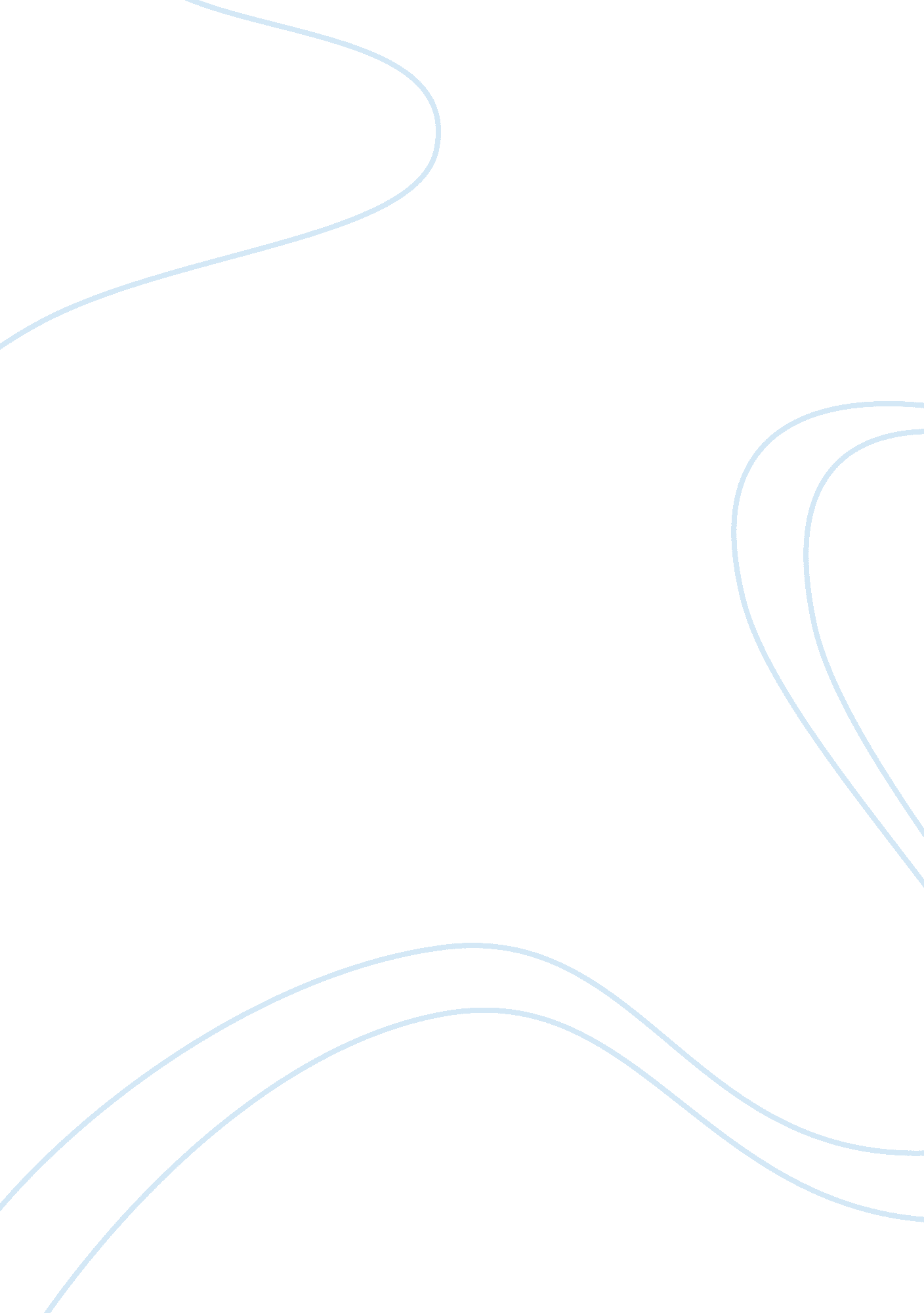 University experience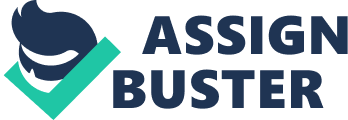 College Currently, I am not involved in any extracurricular activities, I know it may be a little late but I am trying to raise my GPA higher, it? s a personal goal I am striving for, it took a while to learn that school comes first and everything else is a slow second but I get it now. Like my grandmother use to say ? it? s never to late to do right?. Anyway, earlier in the year I transferred from Flint Central to Flushing High. I played for the football team, my positions were corner back, strong safety and outside linebacker. I? d done very well for a transfer into their program just learning the system, I had lead the team in tackles in the first few games but, around the fourth or fifth game, teams began to run away from my side, that? s when I was moved to defensive back. So that I could be put into position to make plays again. I brought a new type of attitude and style to the team. Them being raised in the suburbs and me being born and raised in Flint, we had different ways of a! ttacking the game. They had more of a laid back and just play the game type of way of playing the game, while I had more of a in your face, I am the greatest of all time, you can? t touch me, I? m unstoppable type of way of playing. I think we learned a lot from each other me being the way I am I was some what a leader to them, and I feel the same way about them. 4. My sophomore year was by far, the year where I felt the most motivated and self-confident than I ever have. That year my grades were good, I was getting put up to the varsity squad in football and things couldn? t be going any better at home. It was just one of those great year, the world just felt like a perfect utopia. 5. If I had to pick a year where I was frustrated to the point to where I wanted to quit school, I couldn? t continue answering this question. My father taught me to always stick with things, so quitting wasn? t an option, but if you would rephrase the question by asking me to discuss a time when I became so frustrated in school to the point that it had a huge effect on my personal life or schooling then I could answer by saying this year, my senior year. This was a very difficult year for me, I didn? t think transferring would be a big jump for me leaving Flint Central to go to Flushing but it wasn? t that easy. When I entered some of m classes I felt so cheated by my old school because of some of the basics I didn? t know which I was suppose to learn my freshman and sophomore years in high school. I am finally up to speed now thanks to my new school and I am ready for any challenge the next level has to offer. 6. I will get an early jump on school. I will find out how the classes are, how many people are in each class what professors expect etc, and I can learn how to get around campus so I will be ready by the time the school year begins. 7. I can prove that I am ready for college by passing through the classes, at the same time showing the school that they choose a young man who plans to use his full potential to become one of the schools most prominent students. 8. I would like to have gotten my masters as a psychiatrist or psychologist, beginning my own practice somewhere on the west coast, living in a condo or a large house with a few acres, owning three dogs, and putting my mom into her new four story house to go with her brand new car. 